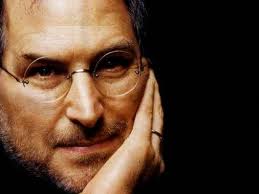 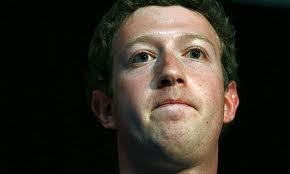 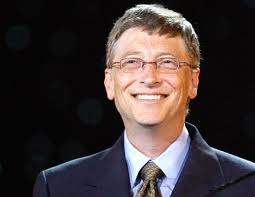 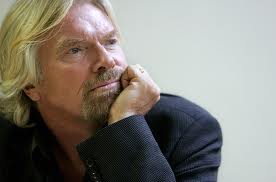 Homework Task – My Favourite Entrepreneur				Name……………………………………….I would like you to research your favourite entrepreneur. This can be anyone who has started a business and who you admire. It could be Bill Gates, Steve Jobs, Richard Branson, one of your parents, or just about anyone at all! Fill in the sheet below with your findings.My chosen entrepreneur is ……………………………………………………………………………………..Write a short paragraph about how they started their business (Look on the internet and find out when this was and how they did it). ………………………………………………………………………………………………………………………………………………………………….………………………………………………………………………………………………………………………………………………………………….………………………………………………………………………………………………………………………………………………………………….………………………………………………………………………………………………………………………………………………………………….What characteristics does your chosen entrepreneur have and why do you think this has made them successful?My chosen entrepreneur has the following characteristics:…………………………………………………………….…………………………………………………………….…………………………………………………………….…………………………………………………………….This makes them successful because ………………………………………………………………………………………………………………………………………………………………………………………………………………………………………………………………………….………………………………………………………………………………………………………………………………………………………………….………………………………………………………………………………………………………………………………………………………………….